Registro Mercantil de FUERTEVENTURA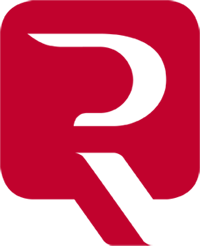 Tlf: 928855524 Email: fuerteventura@registromercantil.org CALLE SECUNDINO ALONSO, 7535600 - PUERTO DEL ROSARIOCERTIFICACIÓN DE ASIENTO DE PRESENTACIÓNEl Registrador Mercantil que suscribe CERTIFICA que las cuentas del ejercicio 2020, con número de entrada 2/2021/501727 y correspondiente a la sociedad IMETALES Y ESTRUCTURAS CANARIAS, SOCIEDAD LIMITADA fueron presentadas el día treinta de julio de dos mil veintiuno en el diario 25, asiento 1781.PUERTO DEL ROSARIO, a dieciocho de noviembre de dos mil veintiunoA los efectos del Reglamento General de Protección de Datos 2016/679 del Parlamento Europeo y del Consejo, de 27 de abril de 2016, relativo a la protección de las personas físicas en lo que respecta al tratamiento de datos personales y a la libre circulación de estos datos (en adelante, “RGPD”), queda informado:-De conformidad con la instancia de presentación, los datos personales expresados en la misma y en los documentos presentados han sido y serán objeto de tratamiento e incorporados a los Libros y archivos del Registro, cuyo responsable es el Registrador, siendo el uso y fin del tratamiento los recogidos y previstos expresamente en la normativa registral, la cual sirve de base legitimadora de este tratamiento. La información en ellos contenida sólo será tratada en los supuestos previstos legalmente, o con objeto de satisfacer y facilitar las solicitudes de publicidad formal que se formulen de acuerdo con la normativa registral.-El periodo de conservación de los datos se determinará de acuerdo a los criterios establecidos en la legislación registral, resoluciones de la Dirección General de Seguridad Jurídica y Fe Pública e instrucciones colegiales. En el caso de la facturación de servicios, dichos periodos de conservación se determinarán de acuerdo a la normativa fiscal y tributaria aplicable en cada momento. En todo caso, el Registro podrá conservar los datos por un tiempo superior a los indicados conforme a dichos criterios normativos en aquellos supuestos en que sea necesario por la existencia de responsabilidades derivadas de la prestación servicio.-En cuanto resulte compatible con la normativa específica y aplicable al Registro, se reconoce a los interesados los derechos de acceso, rectificación, supresión, oposición, limitación y portabilidad establecidos en el RGPD citado, pudiendo ejercitarlos dirigiendo un escrito a la dirección del Registro. Del mismo modo, el usuario podrá reclamar ante la Agencia Española de Protección de Datos (AEPD): www.agpd.es. Sin perjuicio de ello, el interesado podrá ponerse en contacto con el delegado de protección de datos del Registro, dirigiendo un escrito a la dirección dpo@corpme.esEste documento ha sido firmado con firma electrónica reconocida por Don FERNANDO EDUARDO ANEGÓN HIJOSA - NIF 0182 5 8 5 4 E Registrador de Mercantil de FUERTEVENTURA a día dieciocho de noviembre de dos mil veintiuno. Servicio Web de Verificación : https://www.registradores.org/csv (*) C.S.V.: 13501807DFFBA606(*) Este documento tiene el carácter de copia de un documento electrónico. El Código Seguro de Verificación permite contrastar la autenticidad   de   la copia mediante el acceso a los archivos electrónicos del órgano u Organismo público emisor. Las copias realizadas en soporte papel de documentos públicos emitidos por medios electrónicos y firmados electrónicamente tendrán la consideración de copias auténticas siempre que incluyan la impresión de un código generado electrónicamente u otros sistemas de verificación que permitan contrastar su autenticidad mediante el acceso a los archivos electrónicos del órgano u Organismo público emisor. (Art. 27.3 de la Ley 39/2015, de 1 de octubre, del Procedimiento Administrativo Común de las Administraciones Públicas.).